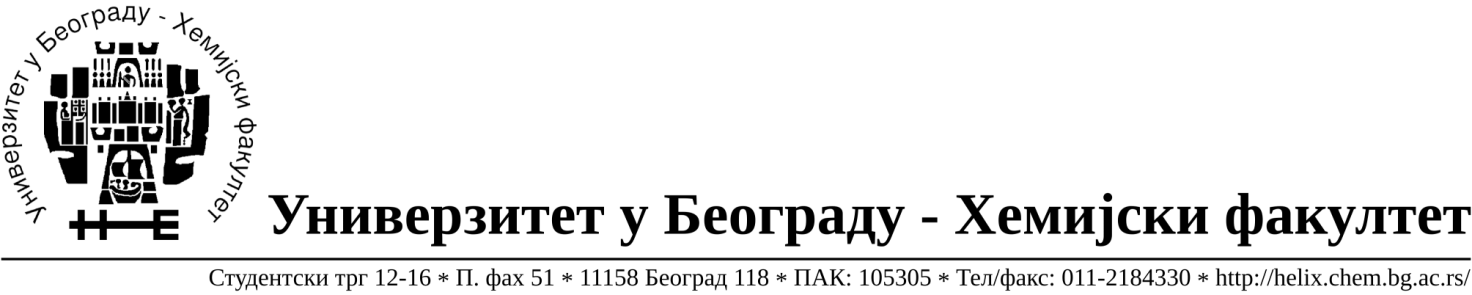 Na zahtev( pitanje) potencijalnih ponuđača, ovim putem dostavljamo traženo pojašnjenje             ( odgovor) u vezi javne nabavke usluge osiguranja laboratorijske opreme, JN 9/15. Pitanje:Molim Vas za informaciju, vezano za 2. OSIGURANJE MASINA OD LOMA, kolika je suma osiguranja za prosirenje osiguranja za troskove ekspresnog avio, kao I prevoza van granica zemlje.Odgovor: Nije planirano prosirenje osiguranja za troskove ekspresnog avio, kao I prevoza van granica zemlje, pa ponudu dostaviti bez ovogaU Beogradu, 11.06.2015.године.